 																																																																								
_________________________________________________________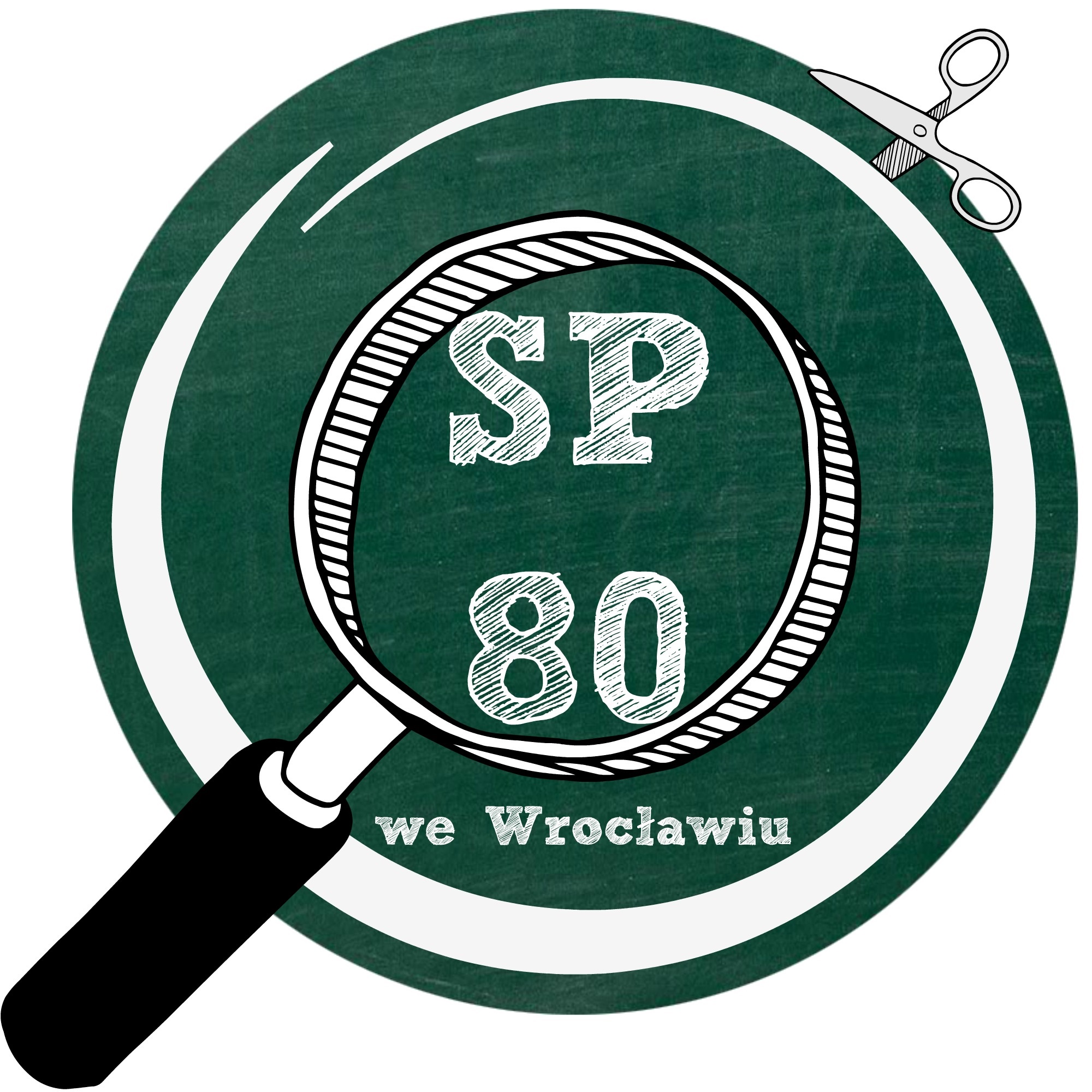 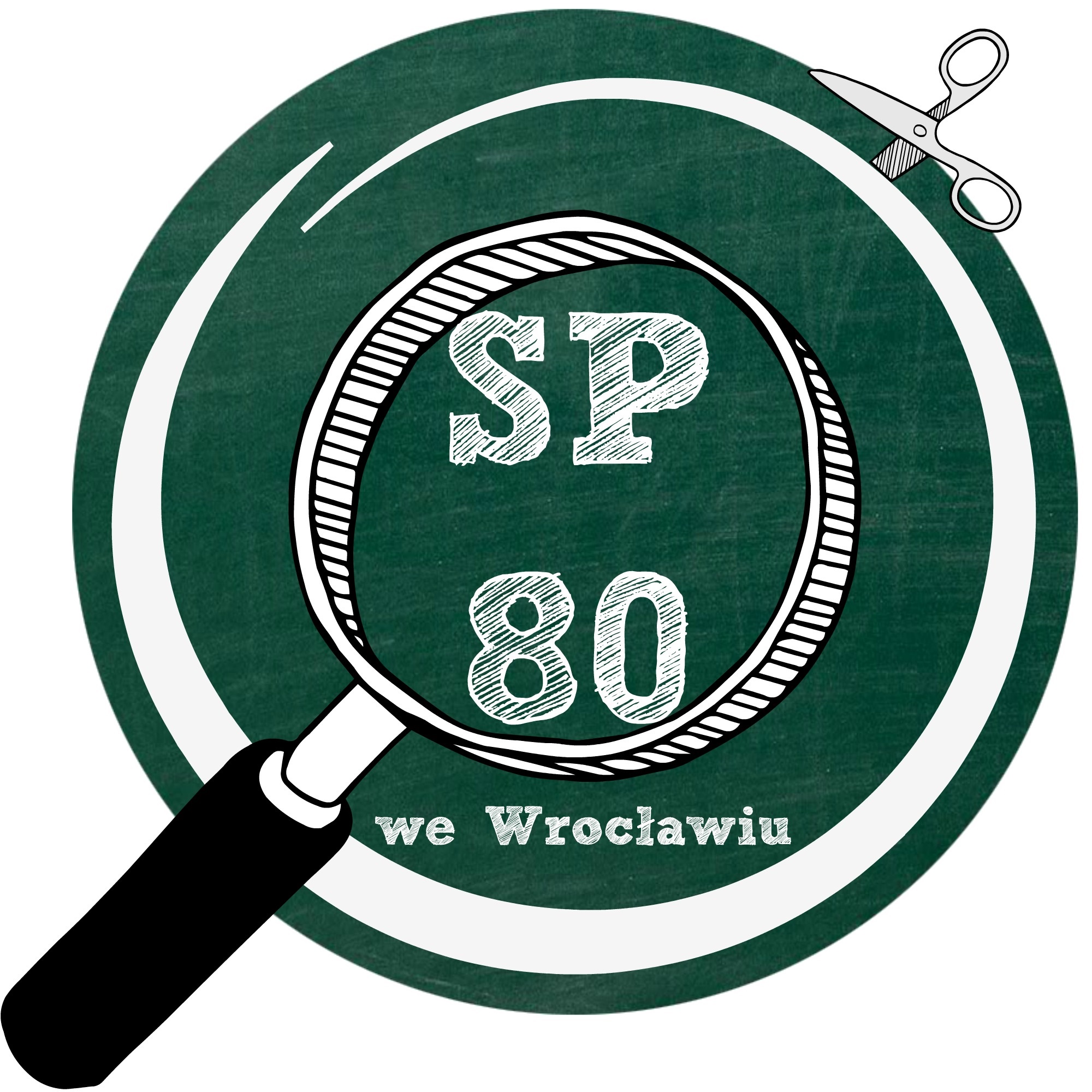 Karta kwalifikacyjna uczestnika wypoczynku  SP 80 
w formie półkolonii zimowej, w terminie ( zaznaczyć właściwy):15.01 - 19.01 2024 r.		        OBIADY22.01 - 26.01 2024 r.			OBIADYINFORMACJE DOTYCZĄCE UCZESTNIKA WYPOCZYNKUImię i nazwisko oraz numer PESEL...........................................................................................................Imiona i nazwiska rodziców oraz numery telefonów……………………………………………………………………………..……………………………………………………………………………..Rok urodzenia, klasa…………………………………………………….Adres zamieszkania……………………………………………………...Imię i nazwisko osoby odbierającej dziecko z półkolonii……………………………………………………………………………..Informacja o specjalnych potrzebach uczestnika wynikających z niepełnosprawności lub zagrożenia niedostosowaniem społecznym……………………………………………………………………………..……………………………………………………………………………..Istotne dane o stanie zdrowia uczestnika wypoczynku (np. na co jest uczulony/dieta, jak znosi jazdę samochodem, czy przyjmuje leki, czy nosi aparat ortodontyczny, lub okulary)……………………………………………………………………………..……………………………………………………………………………..Wyrażam zgodę na przetwarzanie danych osobowych zawartych w karcie kwalifikacyjnej na potrzeby niezbędne do zapewnienia bezpieczeństwa 
i ochrony zdrowia uczestnika wypoczynku (zgodnie z rozporządzeniem Parlamentu Europejskiego i Rady UE z dnia 27 kwietnia 2016r. o ochronie danych osobowych)…………………………			………………………………………………         (data)					(podpis rodziców/prawnych opiekunów)II. POTWIERDZENIE PRZEZ KIEROWNIKA WYPOCZYNKU POBYTU UCZESTNIKA WYPOCZYNKU W MIEJSCU WYPOCZYNKUUczestnik przebywał w terminie 15.01 - 19.01 2024 r.	22.01 - 26.01 2024 r.	…………………………….				…..…………………………..           (data)					           		(podpis kierownika wypoczynku)III. INFORMACJA KIEROWNIKA WYPOCZYNKU O STANIE ZDROWIA UCZESTNIKA WYPOCZYNKU W CZASIE TRWANIA WYPOCZYNKU ORAZ CHOROBACH PRZEBYTYCH W JEGO TRAKCIE…………………………………………………………………………………….…………………………………………………………………………………….…………………………..		……………………………………………(miejscowość, data)					(podpis kierownika wypoczynku)IV.  INFORMACJA I SPOSTRZEŻENIA WYCHOWAWCY WYPOCZYNKU DOTYCZĄCE UCZESTNIKA WYPOCZYNKU…………………………………………………………………………………….…………………………………………………………………………………….………………………….		……………………………………………(miejscowość, data)					(podpis wychowawcy wypoczynku)V. Wpłaty należy dokonywać na konto:21 9575 0004 0000 4379 2000 0010(podając imię, nazwisko dziecka i klasę)Dzienny pobyt dziecka na półkolonii – 35 zł(każdy turnus 175 zł)Istnieje możliwość zamówienia wyżywienia (II danie + owoc) -18 zł(każdy turnus 90 zł)Koszt turnusu z wyżywieniem- 265 złTermin składania wniosków i wpłat do 15.12.2023.(punkt przy wejściu w budynku A i B) 